Novel multi-functional self-cleaning, air cleaning and thermochromic films for the built environmentLars Österlund, Andreas Mattsson, Yu-Xia Ji, Gunnar A. Niklasson, Claes-Göran GranqvistDepartment of Engineering Sciences, The Ångström Laboratory, Uppsala UniversityP O Box 534, SE-75121 Uppsala, Sweden.Email: lars.osterlund@angstrom.uu.seSpectrally selective photocatalytic multilayer films that exhibit dramatically enhanced photochemical reactivity upon solar light activation were fabricated. It is shown that synergistically enhanced physciochemcial properties can be achieved the surpass those of the constituting single-layer films. We present two case studies: TiO2/VO2 and TiO2/TiAlN bilayer films made by reactive dc magnetron sputtering. The TiO2/VO2 bilayer exhibits enhanced near-infrared light absorption, which thereby heats the TiO2 film by more than 15 degrees, resulting in an almost 2-fold increase of the reaction rate for photo-degradation of stearic acid layers. In addition, the TiO2/VO2 bilayer stack exhibited anti-reflective properties, and enhanced solar modulation ( 9%) compared to VO2, and  20% increased solar absorptance compared to TiO2. In the second example, bilayer TiO2/TiAlN films yielded an almost 10-fold enhancement of the quantum yield for acetaldehyde removal (on par with state-of-the-art, heterojunction photocatalysts), and an associated temperature rise larger than 120 degrees. Both findings can be understood by thermal activation to the increase the surface reaction kinetics, where water desorption from the oxide plays and important role. We generalize the results, and discuss their implications for green building technology and possible scenarios for their implementation.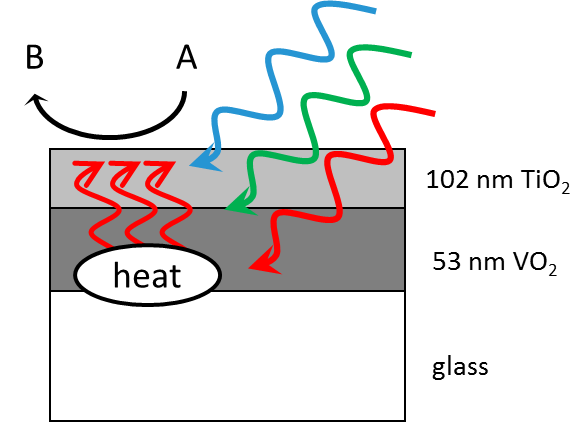 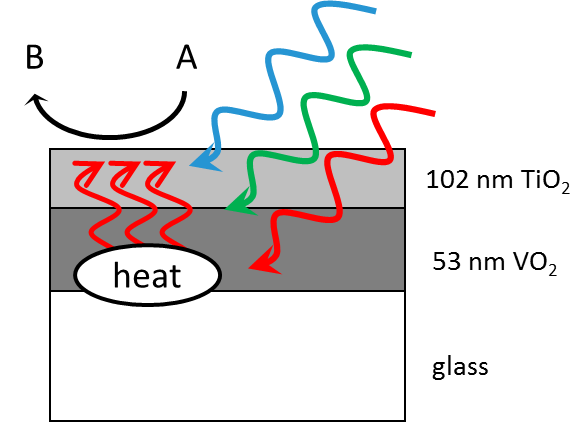 References1. Yu-Xia Ji, Andreas Mattsson, Gunnar A. Niklasson, Claes-Göran Granqvist, Lars Österlund TiO2/VO2 bilayer coatings for glazing: Synergetically enhanced photocatalytic, thermochromic, and luminous properties, submitted to Advanced Functional Materials 2018.2. Lars Österlund, Andreas Mattsson, Joel Martin, Spectrally selective heat absorptive bilayer photocatalyst with enhanced reactivity: TiO2/TiAlN, Topics in Catalysis, in press.